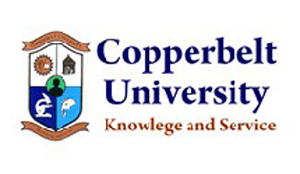 THE COPPERBELT UNIVERSITYAFRICA CENTER OF EXCELLENCE FOR SUSTAINABLE MININGQUARTERLY REPORT FOR THE PERIOD OF FEBRUARY TO JULY 2019Contents1. INTRODUCTION	32. Project Details	33. IMPLEMENTATION PROGRESS MATRIX FOR DLIs AND DLRs	44. DISCUSSION POINTS	104.1 Institutional Readiness	104.2 Timely Annual Implementation of Plans	104.3 Newly Enrolled Masters Students	104.4 Newly Enrolled Doctoral Students	104.5 Newly Enrolled Short Courses Students	104.6 Accredited Masters and PhD Programs	114.7 MOUs with Partners	114.10 Student & Faculty Exchanges	134.11 External Revenue Generation	134.12 Participation in PASET	134.13 Challenges and Mitigation Measures	13APPENDICES	131. INTRODUCTIONProject Objective:To strengthen selected Eastern and Southern African higher education institutions to deliver quality post- graduate education and build collaborative research capacity in the regional priority areas. KEY DEVELOPMENT CHALLENGES:Achieve sustainability in mining in terms of better mining practice, health of communities, and effects on biodiversityVISION:To be a national, regional and global source of best practice, knowledge and experience in the field of Sustainable Mining.MISSION:To focus on delivering excellence in education, training, and research in five thematic areas identified as strategic to improving the sustainability of the mining industry in Zambia and beyond for years to come. 2. Project Details3. IMPLEMENTATION PROGRESS:  DLIs AND DLRs (2019-20) 4. DISCUSSION POINTS 4.1 Institutional ReadinessThe CBUA-CESM reached effectiveness on 26th October 2017 and the funds amounting to USD1, 1000, 000 were disbursed to the project account at Bank of Zambia. Since then, USD 600,000 was transferred to the Investrust Bank Project account for day to day running of the project in March 2018. A further USD 500,000 was transferred to the Investrust Bank Project account for day to day running of the project in May 2019. Money is withdrawn for activities using the Institutions financial mechanisms. 4.2 Timely Annual Implementation of PlansTarget was 56 activities and about 21 have been achieved.4.3 Newly Enrolled Masters StudentsQuite a good number of new students have been enrolled for the programmes that fall under the Centre.4.4 Newly Enrolled Doctoral StudentsThe PhD Program in Sustainable Mining is awaiting Senate approval. 4.5 Newly Enrolled Short Courses StudentsNone yet.4.6 Accredited Masters and PhD ProgramsTwelve (12) programmes for Accreditation from the Zambian Higher Education Authority have been submitted and paid and so far almost all except one (1) have been accredited.4.7 MOUs with PartnersMoUs and partnership agreements have been signed with the following institutions:British Geological SurveyGeological Survey of FinlandUniversity of ZimbabweUniversity of ZambiaMopani Copper MinesMintek PLCKajaani University of Applied Sciences (Finland)And other MoUs nearing completion are with the following institutions:Zambia Bureau of Standards (ZABS)Mine Safety DepartmentOccupational safety and Health InstituteKitwe Districts Chambers of Commerce and IndustryZambia Chamber MinesUniversity of British ColombiaUniversity of Botswana4.9 Paper Publications45 peer-reviewed papers were published in this quarter.4.10 Student & Faculty ExchangesThis activity is going very well. There have been more than 10 exchanges during the period under review.4.11 External Revenue Generation22500 USD was raised through grant proposal writing. The grant is awarded by the multilateral funding instrument administered by the governments of Mozambique, Zambia and South Africa through their research funding authorities (Fundo Nacional de Investigacao, National Science and Technology Council and National Research Foundation respectively). The Fundraising Committee has target to raise 78,000 USD in YR2 with support from the Centre. 4.12 Participation in PASETThe Center participated in the PASET Benchmarking and is still waiting for the results.4.13 Challenges and Mitigation MeasuresBudgeting is a challenge due to late achievement of effectiveness. This has affected budget planning for Year 2 and Year 3 in order to deliver the project on time. We would like to request IUCEA to make a request to World Bank for the Extension for at least a year.APPENDICESCURRENT ANNUAL WORKPLAN 2019 RISK REPORTS FROM AUDIT FINANCIAL REPORTSPROCUREMENT AUDIT REPORT PROCUREMENT PROGRESS REPORT PROCUREMENT PLAN 2019 ANNUAL WORKPLAN YR 2 2019OTHER PUBLICATIONS Name of InstitutionThe Copperbelt UniversityName of Africa Centre of ExcellenceAfrica Centre of Excellence for Sustainable MiningLoanIDA53080-ZMDate of Signing of the Financing Agreement11 May 2017 Date of Signing of the Subsidiary Grant (Performance) Agreement20th July 2017Date of Credit EffectivenessDecember 2017Period of Reporting01.02.2019 – 30.06.2019DLIDLRActivitiesTargetsTargetsAchievementsAchievementsAchievementsNotesDLIDLRActivitiesNo.%No.No.%DLI #1:  Institutional readinessDLR#1.1: Completion of Effectiveness Conditions All conditions met for effectiveness fulfilled.AchievedDLI #1:  Institutional readinessDLR#1.2: Development of the Project Implementation Plan Detailed Implementation Plan of CBUACESM approved.AchievedDLI #2:  Excellence in education and research capacity and development impactDLR# 2.1: Timely annual implementation of the plans Percentage achievement of targets in any given year 56100212138Most activities are on-goingDLI #2:  Excellence in education and research capacity and development impactDLR #2.2: Newly enrolled students in the ACE of which at least 20% must be regional (African) students.2.2.1 Newly enrolled students into master’s level programmes2.2.1 Newly enrolled students into master’s level programmes2.2.1 Newly enrolled students into master’s level programmes2.2.1 Newly enrolled students into master’s level programmes2.2.1 Newly enrolled students into master’s level programmes2.2.1 Newly enrolled students into master’s level programmes2.2.1 Newly enrolled students into master’s level programmesDLI #2:  Excellence in education and research capacity and development impactDLR #2.2: Newly enrolled students in the ACE of which at least 20% must be regional (African) students.2.2.1.1 Total120100136136113DLI #2:  Excellence in education and research capacity and development impactDLR #2.2: Newly enrolled students in the ACE of which at least 20% must be regional (African) students.2.2.1.2 National Male291009292300DLI #2:  Excellence in education and research capacity and development impactDLR #2.2: Newly enrolled students in the ACE of which at least 20% must be regional (African) students.2.2.1.3 National Female191003030157DLI #2:  Excellence in education and research capacity and development impactDLR #2.2: Newly enrolled students in the ACE of which at least 20% must be regional (African) students.2.2.1.4 Regional Male71006686DLI #2:  Excellence in education and research capacity and development impactDLR #2.2: Newly enrolled students in the ACE of which at least 20% must be regional (African) students.2.2.1.5 Regional Female51004480DLI #2:  Excellence in education and research capacity and development impactDLR #2.2: Newly enrolled students in the ACE of which at least 20% must be regional (African) students.2.2.2 Newly enrolled students into Doctoral level programmes2.2.2 Newly enrolled students into Doctoral level programmes2.2.2 Newly enrolled students into Doctoral level programmes2.2.2 Newly enrolled students into Doctoral level programmes2.2.2 Newly enrolled students into Doctoral level programmes2.2.2 Newly enrolled students into Doctoral level programmes2.2.2 Newly enrolled students into Doctoral level programmesDLI #2:  Excellence in education and research capacity and development impactDLR #2.2: Newly enrolled students in the ACE of which at least 20% must be regional (African) students.2.2.2.1Total101007770DLI #2:  Excellence in education and research capacity and development impactDLR #2.2: Newly enrolled students in the ACE of which at least 20% must be regional (African) students.2.2.2.2 National Male410044100DLI #2:  Excellence in education and research capacity and development impactDLR #2.2: Newly enrolled students in the ACE of which at least 20% must be regional (African) students.2.2.2.3 National Female41003375DLI #2:  Excellence in education and research capacity and development impactDLR #2.2: Newly enrolled students in the ACE of which at least 20% must be regional (African) students.2.2.2.4 Regional Male110033300DLI #2:  Excellence in education and research capacity and development impactDLR #2.2: Newly enrolled students in the ACE of which at least 20% must be regional (African) students.2.2.2.5 Regional Female1100000DLI #2:  Excellence in education and research capacity and development impactDLR #2.2: Newly enrolled students in the ACE of which at least 20% must be regional (African) students.2.2.3 Newly enrolled students into Short Courses programmes                 New short courses are in development and some have already been passed by School Boards2.2.3 Newly enrolled students into Short Courses programmes                 New short courses are in development and some have already been passed by School Boards2.2.3 Newly enrolled students into Short Courses programmes                 New short courses are in development and some have already been passed by School Boards2.2.3 Newly enrolled students into Short Courses programmes                 New short courses are in development and some have already been passed by School Boards2.2.3 Newly enrolled students into Short Courses programmes                 New short courses are in development and some have already been passed by School Boards2.2.3 Newly enrolled students into Short Courses programmes                 New short courses are in development and some have already been passed by School Boards2.2.3 Newly enrolled students into Short Courses programmes                 New short courses are in development and some have already been passed by School BoardsDLI #2:  Excellence in education and research capacity and development impactDLR #2.2: Newly enrolled students in the ACE of which at least 20% must be regional (African) students.2.2.3.1Total50100000DLI #2:  Excellence in education and research capacity and development impactDLR #2.2: Newly enrolled students in the ACE of which at least 20% must be regional (African) students.2.2.3.2 National Male18100000DLI #2:  Excellence in education and research capacity and development impactDLR #2.2: Newly enrolled students in the ACE of which at least 20% must be regional (African) students.2.2.3.3 National Female17100000DLI #2:  Excellence in education and research capacity and development impactDLR #2.2: Newly enrolled students in the ACE of which at least 20% must be regional (African) students.2.2.3.4 Regional Male8100000DLI #2:  Excellence in education and research capacity and development impactDLR #2.2: Newly enrolled students in the ACE of which at least 20% must be regional (African) students.2.2.3.5 Regional Female7100000DLI #2:  Excellence in education and research capacity and development impactDLR#2.3: Accreditation of quality of education programs2.3.1 Masters level programs Nationally Accredited41005125125DLI #2:  Excellence in education and research capacity and development impactDLR#2.3: Accreditation of quality of education programs2.3.2 Masters level programs Regionally Accredited000N/AN/ADLI #2:  Excellence in education and research capacity and development impactDLR#2.3: Accreditation of quality of education programs2.3.3 Masters level programs Internationally Accredited000N/AN/ADLI #2:  Excellence in education and research capacity and development impactDLR#2.3: Accreditation of quality of education programs2.3.4 Doctoral level programmes Nationally Accredited41005125125DLI #2:  Excellence in education and research capacity and development impactDLR#2.3: Accreditation of quality of education programs2.3.5 Doctoral level programmes Regionally Accredited000N/AN/ADLI #2:  Excellence in education and research capacity and development impactDLR#2.3: Accreditation of quality of education programs2.3.6 Doctoral level programmes Internationally Accredited000N/AN/ADLI #2:  Excellence in education and research capacity and development impactDLR#2.4: Partnerships for collaboration in applied research and training 2.4.1 MOUs with public institutions/civil society410037575DLI #2:  Excellence in education and research capacity and development impactDLR#2.4: Partnerships for collaboration in applied research and training 2.4.2 MOUs with private sector/ industry41004100100DLI #2:  Excellence in education and research capacity and development impactDLR#2.5: Peer-reviewed journal papers or peer-reviewed conference papers prepared collaboratively with regional or international co-authors2.5.1 Papers accepted by a peer-reviewed journals with regional author (s)1010010100100DLI #2:  Excellence in education and research capacity and development impactDLR#2.5: Peer-reviewed journal papers or peer-reviewed conference papers prepared collaboratively with regional or international co-authors2.5.2 Papers accepted by a peer-reviewed journals with international author (s)1010055050DLI #2:  Excellence in education and research capacity and development impactDLR#2.5: Peer-reviewed journal papers or peer-reviewed conference papers prepared collaboratively with regional or international co-authors2.5.3 Accepted peer-reviewed conference papers with regional author (s) 11001100100DLI #2:  Excellence in education and research capacity and development impactDLR#2.5: Peer-reviewed journal papers or peer-reviewed conference papers prepared collaboratively with regional or international co-authors2.5.4 Accepted peer-reviewed conference paperswith international author (s)1100000DLI #2:  Excellence in education and research capacity and development impactDLR#2.6: Faculty and PhD student exchanges to promote regional research and teaching collaborations2.6.1 “Periods” (at least 2 weeks) of Faculty Exchanges within country1010011010DLI #2:  Excellence in education and research capacity and development impactDLR#2.6: Faculty and PhD student exchanges to promote regional research and teaching collaborations2.6.2 “Periods” of Faculty Exchanges outside country but within region21004200200DLI #2:  Excellence in education and research capacity and development impactDLR#2.6: Faculty and PhD student exchanges to promote regional research and teaching collaborations2.6.3 “Periods” of Faculty Exchanges internationally, outside the region1100000DLI #2:  Excellence in education and research capacity and development impactDLR#2.6: Faculty and PhD student exchanges to promote regional research and teaching collaborations2.6.4 “Periods” of PhD Student Exchanges within country5100000DLI #2:  Excellence in education and research capacity and development impactDLR#2.6: Faculty and PhD student exchanges to promote regional research and teaching collaborations2.6.5 “Periods” of PhD Student Exchanges outside country but within region310013333DLI #2:  Excellence in education and research capacity and development impactDLR#2.6: Faculty and PhD student exchanges to promote regional research and teaching collaborations2.6.6 “Periods” of PhD Student Exchanges internationally, outside the region2100000DLI #2:  Excellence in education and research capacity and development impactDLR#2.7: External revenue generation2.7.1 Amount of externally generated US$ from national sources24,00010050,000200200DLR#2.7: External revenue generation2.7.2 Amount of externally generated US$ from regional and international sources24,000100DLR#2.8: Institution participating in benchmarking exercise2.8.1 Participation in the Partnership of Applied Sciences, Engineering and Technology (PASET) benchmarking exercises11001100100DLIDLR         Brief Notes         Brief Notes         Brief Notes         Brief Notes         Brief Notes         Brief Notes         Brief NotesDLI#3: Timely, transparent and institutionally reviewed Financial ManagementDLR#3.1: Timely Withdrawal Applications supported by interim unaudited financial reportsNothingNothingNothingNothingNothingNothingNothingDLI#3: Timely, transparent and institutionally reviewed Financial ManagementDLR#3.2: Functioning Audit Committee under UniversityIt exist and functions very wellIt exist and functions very wellIt exist and functions very wellIt exist and functions very wellIt exist and functions very wellIt exist and functions very wellIt exist and functions very wellDLI#3: Timely, transparent and institutionally reviewed Financial ManagementDLR#3.3: Functioning internal audit unit for UniversityAudit committee of Council and had one meeting this quarterAudit committee of Council and had one meeting this quarterAudit committee of Council and had one meeting this quarterAudit committee of Council and had one meeting this quarterAudit committee of Council and had one meeting this quarterAudit committee of Council and had one meeting this quarterAudit committee of Council and had one meeting this quarterDLI#3: Timely, transparent and institutionally reviewed Financial ManagementDLR#3.4: Transparency of financial management (audit reports, interim unaudited financial reports, budgets and Annual Work Programs are all web accessible)Reports uploaded on websiteReports uploaded on websiteReports uploaded on websiteReports uploaded on websiteReports uploaded on websiteReports uploaded on websiteReports uploaded on websiteDLI#4: Timely and audited ProcurementDLR# 4.1: Timely procurement audit reportNot doneNot doneNot doneNot doneNot doneNot doneNot doneDLI#4: Timely and audited ProcurementDLR#4.2: Timely and satisfactory procurement progress reportDone, though with some delaysDone, though with some delaysDone, though with some delaysDone, though with some delaysDone, though with some delaysDone, though with some delaysDone, though with some delays